			LOT 3: SEJOUR en ESPAGNE à MADRID–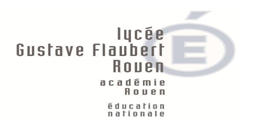 Participants : 45 élèves (marge d'appréciation  + ou – 3 élèves) + 4 Accompagnateurs (environ pour les élèves)Dates : du 18 au 21 janvier 2016 (ou éventuellement si tarif plus intéressant du 17 au  20 janvier 2016)Destination : MadridTransport : pour le voyage aller-retour - Option 1: Train de nuit (couchettes), départ SNCF Rouen droite/ Paris/ Madrid.  (Prévoir les billets RATP pour Paris à l'aller et au retour)- Option 2: Avion (vol direct uniquement) départ place boulingrin à Rouen, puis retour idem (prévoir un car ou un autre transport pour l'acheminement de Rouen jusqu'à l'aéroport, idem pour le retour).Sur place : (à Madrid) : métroExcursion à Tolède : car.Hébergement : Pension complète pendant toute la durée du voyage. Dans auberge de jeunesse au centre ville de Madrid.Le prix est global, il comprend :- L’ensemble des prestations- Un prix des visites- Le transport.- La réservation des musées et activités- L’hébergement et les repas du chauffeur- L’assurance rapatriement individuelle et collective et l’assurance responsabilité civile- L’assurance annulation-Variation des effectifs : L’effectif étant susceptible de subir des variations, le prix unitaire pourra être recalculé, à la hausse ou à la baisse, en fonction de l’effectif réel. Les modalités de ce calcul seront précisées dans l’offre transmise.PROGRAMME du 18 au 21 janvier 2016JOUR 1JOUR 2JOUR 3JOUR 4Petit déjeunerNon inclusPetit déjeuner fourni par l’auberge de jeunesseA réserver par le voyagistePetit déjeuner fourni par l’auberge de jeunesseA réserver par le voyagistePetit déjeuner fourni par l’auberge de jeunesseA réserver par le voyagisteMatinDépart à partir 
de 5h00 du matinSi option 1 : * SNCF Rouen droiteSi option 2 :*Transfert Rouen- Aéroport  (place Boulingrin) Musée du PradoA réserver par le voyagistePromenade dans le parc du RetiroVisite de MADRID Exposition temporaire Temple de DebodMusée Reina SofiaA réserver par le voyagisteDéjeunerPanier repas fournis par l’auberge de JeunesseA réserver par le voyagistePanier repas fournis par l’auberge de JeunesseA réserver par le voyagistePanier repas fournis par l’auberge de JeunesseA réserver par le voyagistePanier repas fournis par l’auberge de JeunesseA réserver par le voyagisteAprès- midiAccueil à l’auberge de jeunesseA réserver par le voyagisteVisite de la ville de Madrid(organisée par les enseignants)Visite du SénatA réserver par le voyagisteVisite du Palais RoyalA réserver par le voyagisteMusée de la Cire A réserver par le voyagisteMusée des AmériquesA réserver par le voyagisteDinerDiner à l’Auberge de jeunesseA réserver par le voyagisteDiner à l’Auberge de jeunesseA réserver par le voyagisteDiner à l’Auberge de jeunesseA réserver par le voyagisteSoiréeArrivée à ROUEN En fin d’après midi à partir de 18h00*Gare SNCF pour (option 1)*Place boulingrin pour (option 2)